PovertyIn the U.S., poverty refers to individuals and families whose income is below the Federal Poverty Guideline. The Federal Poverty Guideline in 2016 was $11,880 for an individual and $24,300 for a four-person household.DR3780Health ImpactsIncreased risk of:Poor academic achievementCrimeGreater health expendituresInadequate nutritionFood insecuritySome studies have shown a 2 times increased risk of Coronary Heart Disease ComparisonPercent of Population Below Federal Poverty Guideline, Marion Co. vs. other locations, 2016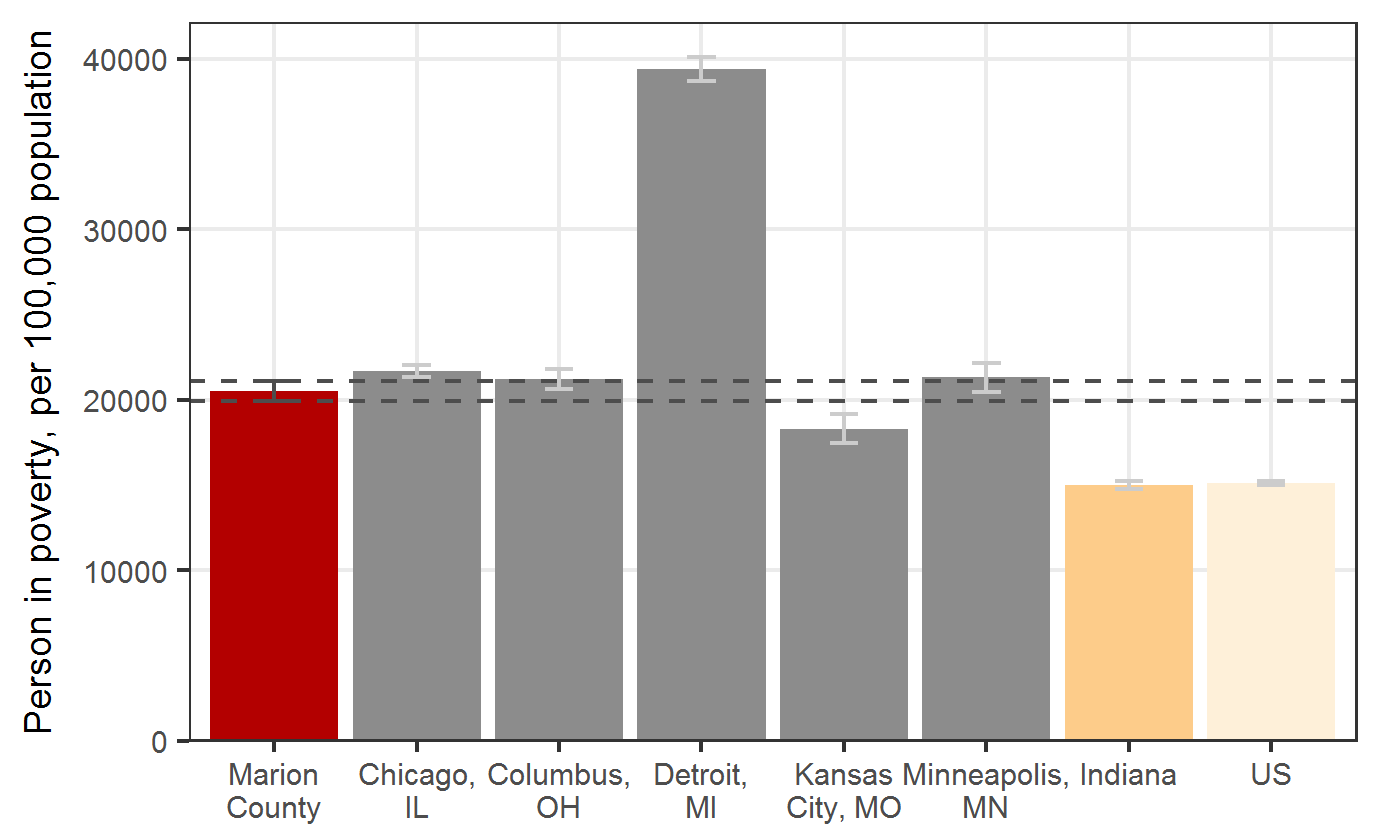 Source: ACS 5 Year Summaries, 2010-2016TreatmentPolicy ChangesSocial ReformTrendPoverty, Marion Co. 2012-2016 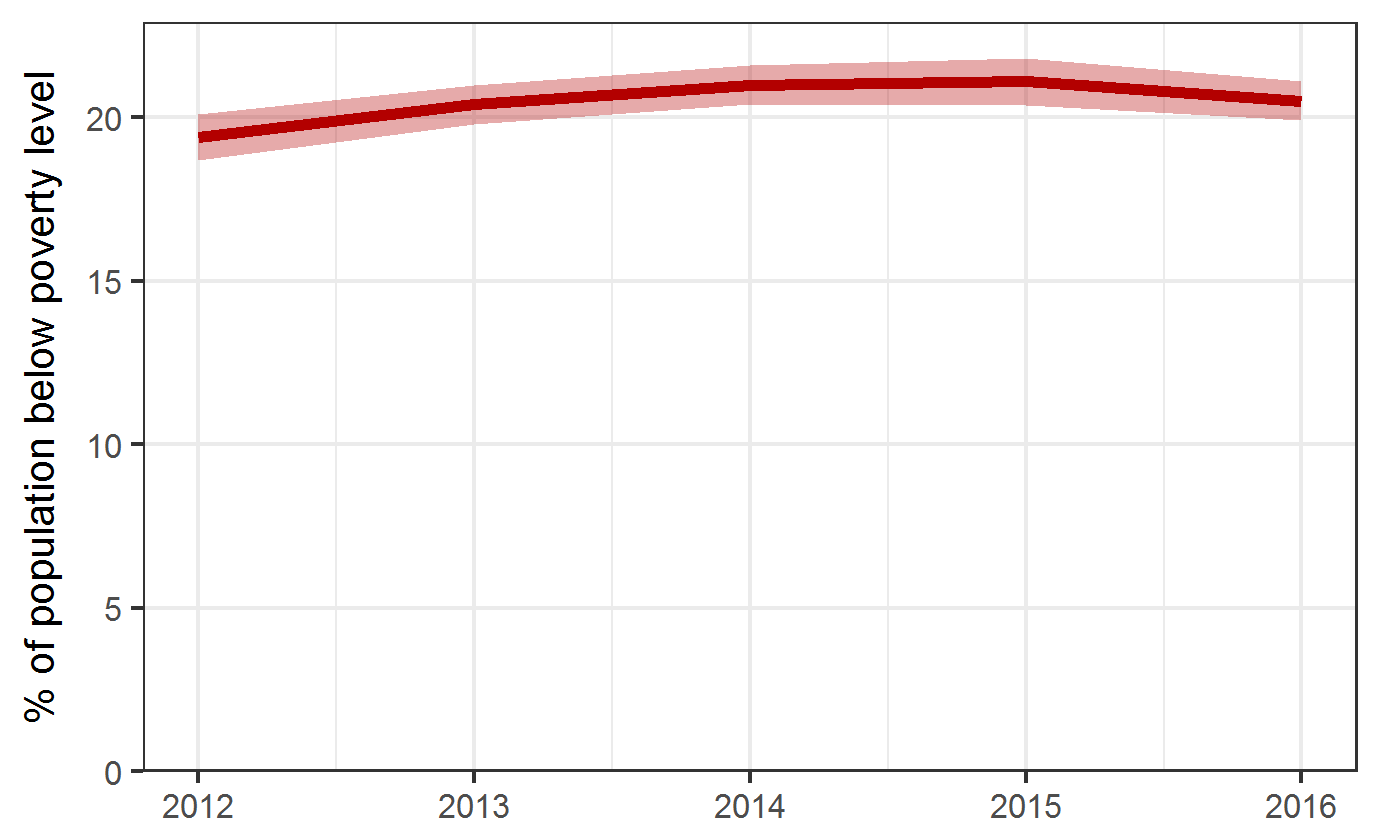 Source: ACS  5 Year SummariesRisk FactorsRisk factors for poverty in childhood include low parental education (where parents both lack a high school degree), non-employed parents, teen mothers, single-parents, large families with four or more children, children in families who have changed residences one or more times in the last 12 months, and households without English speakers. Source: NCCP, National Center for Children in PovertyEquityPercent of Population Below Federal Poverty Guideline in Marion County, by Race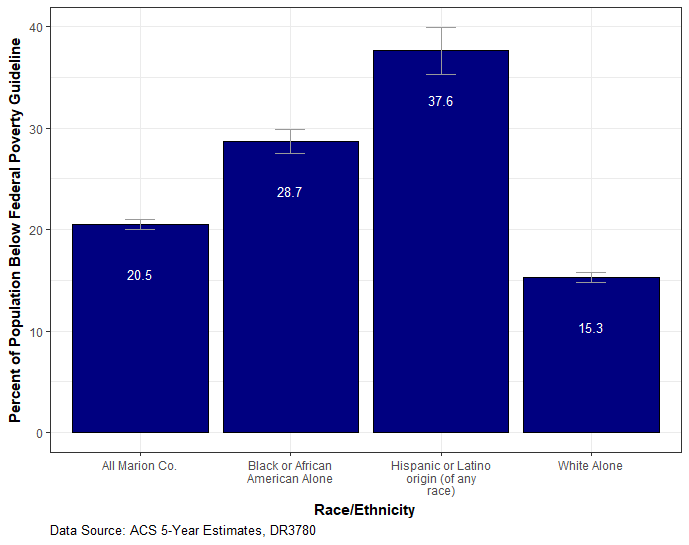 Percent of Population Below Federal Poverty Guideline in Marion County, by Educational Attainment for those 25 years and over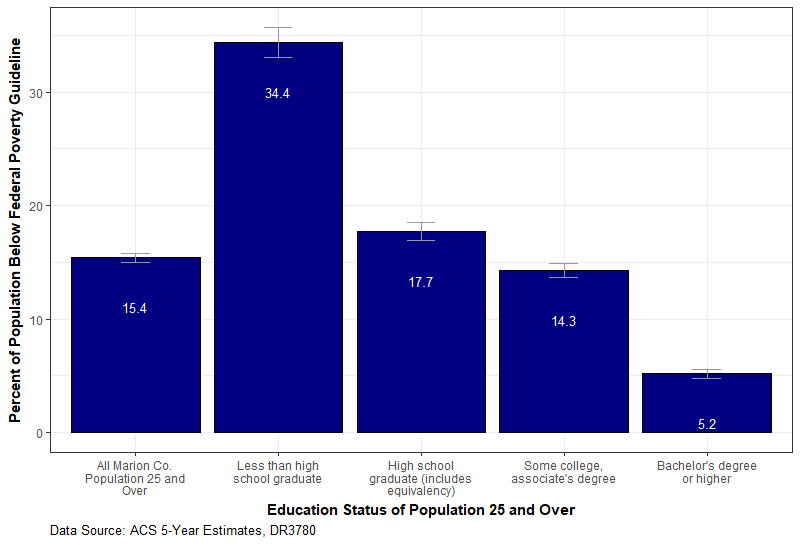 